2020Fakülte Kalite Yetkilisi: 	Prof. Dr. Ahmet KAZANKAYA Fakülte Kalite Temsilcisi: 	Dr. Öğr. Üyesi H. Didem SAĞLAM ALTINKÖY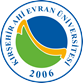 AHİ EVRAN ÜNİVERSİTESİZİRAAT FAKÜLTESİISO 9001:2015 KALİTE YÖNETİM SİSTEMİBİRİM KOMİSYONUS.N.Adı SoyadıBölümü/UnvanıGörevi1Prof. Dr. Ahmet KAZANKAYA DekanBaşkan2Dr. Öğr. Üyesi Ramazan AYRANCIDekan YardımcısıÜye3Ercan SARIKAYAFakülte Sekreteri V.Üye4Dr. Öğr. Üyesi Hayriye Didem SAĞLAM ALTINKÖYBitki Koruma Bölümü/Öğretim ÜyesiÜye5Prof. Dr. Ahmet ŞAHİNZootekni Bölümü Bölüm BaşkanıÜye6Prof. Dr. Mehmet YAĞMURTarla Bitkileri Bölümü Bölüm BaşkanıÜye7Prof. Dr. Mahmut YILMAZTarımsal Biyoteknoloji Bölümü Bölüm Başkanı Üye8Prof. Dr. Ali SEVİMBitki Koruma Bölüm BaşkanıÜye9Doç. Dr. Makbule ERDOĞDUPeyzaj Mimarlığı Bölüm BaşkanıÜye10Doç. Dr. Sedat BOYACIBiyosistem Mühendisliği Bölüm BaşkanıÜye11Doç. Dr. Hasan Gökhan DOĞANTarım Ekonomisi Bölümü Bölüm Başkanı Üye12Doç. Dr. Ramazan BEYAZToprak Bilimi ve Bitki BeslemeÜye13Dr. Öğr. Üyesi Funda ATİLABahçe Bitkileri Bölüm BaşkanıÜye14Arş. Gör. Dr. Mevlüde Alev ATEŞTarımsal Biyoteknoloji Bölümü Üye15Arş. Gör. Dr. Güliz YAVUZBitki Koruma BölümüÜye16Öğr. Gör. Nuri ERCANÖğretim GörevlisiÜye17Öğr. Gör.  İlker TÜRKAYÖğretim GörevlisiÜye18Mustafa Kasım ORHANBilgisayar İşletmeniÜye19Zeynep Rüveyda ÇOMAKÖğrenciÜye